CONCOURS PHOTO de   2015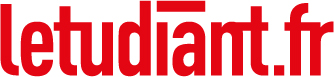 FICHE D’INSCRIPTION nom – prénom :date de naissance : email : adresse postale :établissement fréquenté et ville :pseudo – titre de la photo  :Fiche à renvoyer complétée, accompagnée de votre photo thématique, 
en fichier jpg, en haute définition, par mail à l’adresse électronique concoursphotos@letudiant.fr jusqu’à la date indiquée ci-dessous pour chaque thème (1 photo par thème uniquement) :NOVEMBRE (du 15/11 au 15/12) : RêverDECEMBRE (du 15/12 au 15/01) : S’indignerJANVIER (du 15/01 au 16/02) : RésonnerFEVRIER (du 16/02 au 16/03) : PartirMARS (du 16/03 au 15/04) : RéfléchirAVRIL (du 15/04 au 18/05): S’aimer